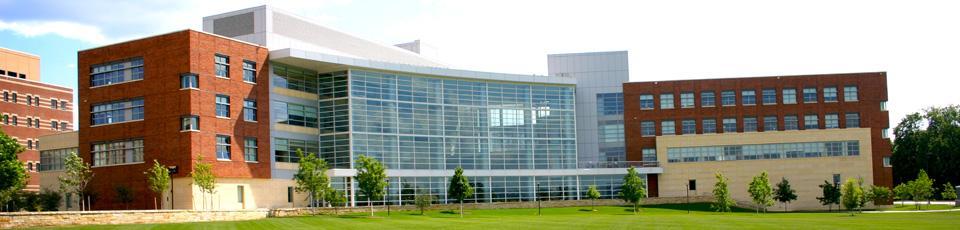           Smeal Student Mentor Application 2024Are you looking to get involved at Penn State and don't know how to? Do you remember how overwhelming arriving at University Park campus was your first year? Would you like to help incoming students feel a little more at home when they arrive on campus next fall? If you answered YES to any of the above questions, then we have the opportunity for you!Smeal Student Mentors is a Smeal organization which prides itself on providing mentors for the incoming business students. As a mentor, you will be able to help your group of mentees feel more comfortable arriving at Penn State, share your knowledge of the campus, and receive leadership training and professional development.  Before you apply we would like to let you know some of our goals for the upcoming year.2024 Structure and GoalsNext year, we want to provide the best mentoring we can to the first-year students. We will prepare you as a mentor to answer the most frequently asked questions of incoming first-year students and give you the opportunity to make a difference in someone's life by helping new students feel more comfortable. You will be their first friend here at University Park and will be a great resource for them.Each mentor will belong to a team; this team will be your base throughout the school year to help answer questions, coordinate meetings with your first-year students, and create personal relationships with other members of the organization. Each team has a Team Leader, to whom you will be able to look to for guidance, and experience. The spring team training sessions are designed to enhance your problem solving, communication, leadership and decision-making skills.  Our goal through the training sessions is to make you a more effective mentor and proactive team player.  The primary goal of the Smeal Student Mentors is to be mentors, but our organization is also striving to provide more professional development. The Smeal Student Mentors will offer you many opportunities, but above all will give you the opportunity to get involved with the Smeal College of Business and to help new Penn State students.-Smeal Student Mentors Board of DirectorsResponsibilities of a MentorMeet with your mentees on a monthly basis. Attend all monthly General meetings.  Attend Training and Team Building sessions in the spring.Contact your mentees regarding monthly meetings and important social events and dates.  (i.e. - birthday wishes, late drop deadline, scheduling social)Communicate with your mentees on a regular basisKeep all information discussed with your mentees CONFIDENTIAL.  Do not discuss with anyone other than your assigned team leader, or in serious cases, the advisor to the organization.Attend all meetings called by your Team Leader and fulfill all requirements of the committee(s) on which you serve.Participate in the Snack and Schedule event in the Fall.Recognize the dues for 2024 will be $40.YOU MUST ATTEND THE SMEAL FIRST-YEAR FALL COLLEGE DAY (Sunday, August 25th, 2024).Application ProcessCopy and paste (or download) the application into Microsoft Word and complete it.  Print the completed application and drop it off at the front desk in the Advising Center 202 Business Building by 5:00 PM on Monday, February 26th, 2024.You MUST get a teacher or advisor to write the recommendation letter (found at the end of this application) and send it directly to Denise Campbell by email at cdr189@psu.edu. This is due no later than 5:00 PM on Monday, February 26th, 2024. Late applications will not be considered. We will be conducting 15-minute interviews with applicants on Tuesday, March 12th, 2024 from 5:00pm to 9:00pm and Wednesday, March 13th, 2024 from 5:00pm to 9:00pm.Dress for the interview is business casual. We will notify you by Friday, March 1st, 2024 of your interview time. You will be notified of your status by Friday, March 22nd, 2024.There will be three mandatory meetings for all mentors as listed below, please mark your calendar now.  If accepted, we will follow up with you with more specific details.Mentoring Training Session 1			April 1st, 2024, 110 Business Building Mentor Team Building                                        April 9th, 2024, Business BuildingMentoring Training Session 2   		April 22nd, 2024, 110 Business Building We would like to thank you for applying and we look forward to working with you next year!Please find the application on the following pages and follow the instructions for submission.  Please answer all questions.  All answers must be TYPED.  Please drop off the application at the front desk in the Advising Center 202 Business Building as prompted by 5:00 PM on Monday, February 26th, 2024.  If you have any questions, please contact: Angelina Conley at arc6324@psu.edu. 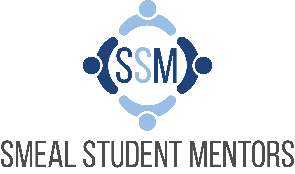  Smeal Student Mentors Application 2024Please answer all questions.  All answers must be TYPED. Please drop off the application at the front desk in the Advising Center 202 Business Building as prompted by 5:00 PM on Monday, February 26th, 2024. Applications turned in after this time will not be considered. If you have any questions, please contact: Angelina Conley at arc6324@psu.eduName_________________________________________________Penn State Email ________________________________________T-Shirt Size _____________________________________________Year/Major _____________________________________________(i.e. Sophomore/BA, Sophomore/DUS, Junior/Marketing) GPA ____________ / 4.00Cell Phone Number ______________________________________Part 1: Personal Information	1. Were you a first-year student at the University Park campus? Yes ____No____	2. Will you be going abroad or on a co-op during Fall 2024 or Spring 2025?		Fall 2024?       Yes ______  No _______		Spring 2025?  Yes ______  No _______3.  List any honors, mentoring experience, and leadership positions you have held or are currently holding:4. Think back to your first year.  What was the biggest problem or obstacle that you encountered?  How did you overcome it?5. Are you involved with any other clubs or organizations on or off campus? If yes, please explain.6. If you are a Smeal student, do you participate in the Smeal Ethical Leadership Challenge (SELC)?Part 2: Mentoring Questions	7. In your own words, define the role and responsibility of being a mentor.	8. How could you encourage your mentees to attend meetings and other events?9. What is the best advice you could give to incoming first-year students? 10. Describe a time when you felt you needed guidance from a mentor. 	11. How did you become interested in the Smeal Student Mentors? Do you have any                 friends who are already Mentors?12. Why do you want to become a Smeal Student Mentor?Please list date/time blocks you will be available to attend a 15-minute interview during the following times: 	Tuesday, March 12th, 2024, from 5:00 – 9:00 PMOR	Wednesday, March 13th, 2024, from 5:00 – 9:00 PM 		1.)		2.)		3.)		4.)I _______________________________ (type name) have read all of the roles and responsibilities expected of all Smeal Mentors.  I have also taken note of the mandatory events and, by submitting this application, attest to the fact that I can attend all of them.  Also, I affirm that all of the information I have provided is accurate.Signature (type name): _______________________________________ Date: _______If selected to be a Smeal Student Mentor, you will be required to pay a membership fee of $40. This includes the cost of a Smeal Student Mentor T-Shirt and Polo, which is required for all events.  Please direct any questions regarding fees to Grant Reitz at gmr5509@psu.edu.  Please drop off the application at the front desk in the Advising Center 202 Business Building by:5:00 PM on Monday, February 26th, 2024If you have any questions, contact Angelina Conley at arc6324@psu.edu.** You will be notified of interview times by Friday, March 1st, 2024**Please find the faculty/advisor endorsement on the next page.This needs to be submitted via email to Denise Campbell (cdr189@psu.edu) no later than Monday, February 26th, 2024.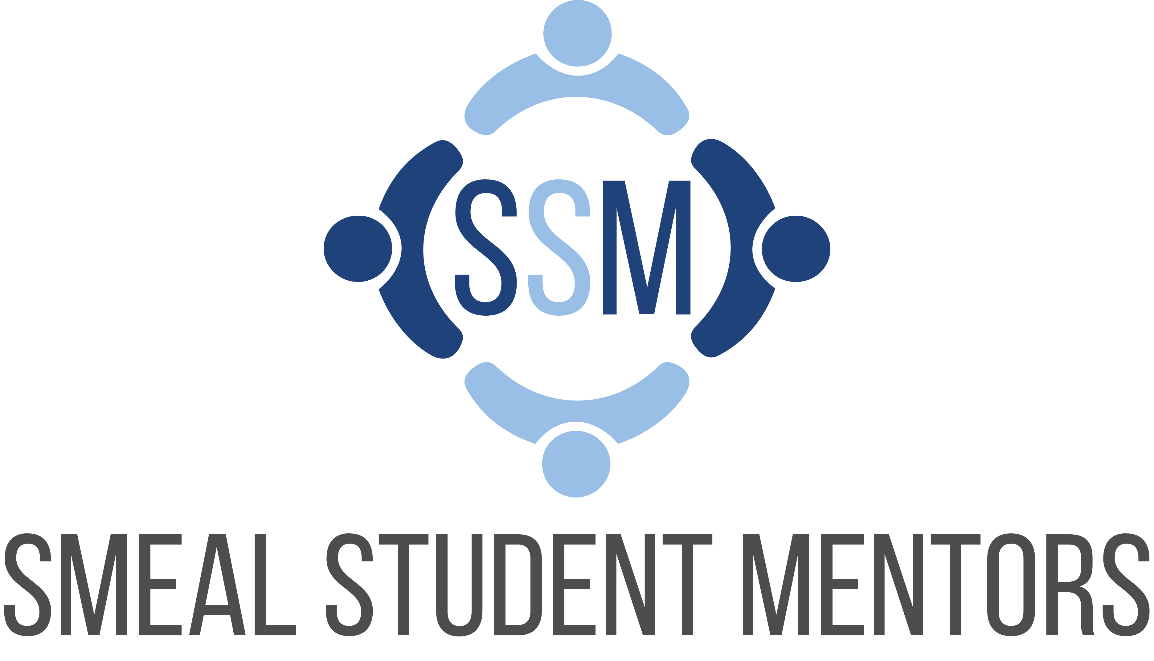 Faculty/Advisor Endorsement- 
Applicants: please complete the top portion of the form and drop it off to a faculty member OR advisor for them to complete and submit. These two forms will be turned in separately. 
The form is due Monday, February 26th.  The form should be emailed directly from faculty/advisor to Denise Campbell at cdr189@psu.edu. Late forms will not be accepted and will result in students not being eligible for the interview. Student Name: _________________________                     PSU Email Address:	________________________     To the Faculty/Advisor,The purpose of this form is for you to give your recommendation on behalf of this student to the Smeal Student Mentors as we complete our recruitment process. The Smeal Student Mentors are a student organization that is responsible for mentoring the incoming first-year business students. We are dedicated to recruiting Smeal students (or DUS students tracking Smeal) that are responsible, enthusiastic, organized, and a good role model for the first-year students.

If you have agreed to complete this endorsement form for the above-mentioned student, please know that he or she will not see what you have written. Please send the completed form directly to the organization’s advisor via email: Denise Campbell (cdr189@psu.edu). If you have any questions regarding the organization, this form, or the process, please email cdr189@psu.edu.We would appreciate it if you could take a few minutes to answer the following questions. One or two sentences will be sufficient, no need for a formal letter. Thank you in advance for your assistance, your input is extremely valuable as we have a very competitive application process.Faculty Name: ________________________ Title: ___________________ PSU Email Address: __________ How long have you known this student and in what capacity?
What do you see as this student’s greatest strengths?
Do you believe that this student would be a good role model to first-year students?
In your opinion, is this student organized, dedicated, and enthusiastic?
Do you have any reservations about recommending this student?
Any other information that you might like to share.